.MODIFIED TOE TRIANGLE, CROSS-ROCK BACK X 2 (R,L)TAP/STEPS X 2 (R,L), RF ROCKING CHAIR, PIVOT 1/4 RMODIFIED TOE TRIANGLE, CROSS-ROCK BACK X 2 (R,L)TAP/STEPS X 2 (R,L), RF ROCKING CHAIRSIDE TOGETHER CHA CHA CHA X 2 (R,L)CROSS MAMBOS CHA-CHA-CHA X 2 (R,L)REPEAT - No Tags, No RestartsEmail: valeriesaari@icloud.com - Phone: 1-905-246-50271999, I WaNNa Go Back..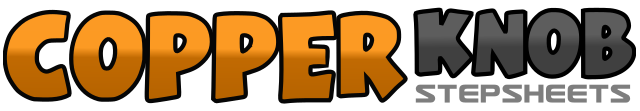 .......Count:48Wall:4Level:Beginner.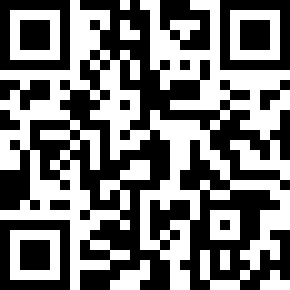 Choreographer:Val Saari (CAN) - November 2018Val Saari (CAN) - November 2018Val Saari (CAN) - November 2018Val Saari (CAN) - November 2018Val Saari (CAN) - November 2018.Music:1999 - Charli XCX & Troye Sivan1999 - Charli XCX & Troye Sivan1999 - Charli XCX & Troye Sivan1999 - Charli XCX & Troye Sivan1999 - Charli XCX & Troye Sivan........1-2Touch RF toes forward, Touch RF toes to R side3&4Cross-rock RF behind L, Recover LF, Step RF beside left5-6Touch LF toes forward, Touch LF toes to L side7&8Cross-rock LF behind R, Recover RF, Step LF beside right1-2Tap RF toes right, Step RF in place3-4Tap LF toes left, Step LF in place5-6Rock RF forward, Recover LF7-8Rock RF back pivot 1/4 R, Recover LF1-2Touch RF toes forward, Touch RF toes to R side3&4Cross-rock RF behind L, Recover LF, Step RF beside left5-6Touch LF toes forward, Touch LF toes to L side7&8Cross-rock LF behind R, Recover RF, Step LF beside right1-2Tap RF toes right, Step RF in place3-4Tap LF toes left, Step LF in place5-6Rock RF forward, Recover LF7-8Rock RF back, Recover LF1-2Step RF right, Step LF together3&4Step RF right , Step LF together, Step RF in place (cha, cha, cha)5-6Step LF left, Step RF together7&8Step LF left, Step RF together, Step LF in place (Cha, Cha, cha)1-2RF Cross over L, LF Recover weight3&4Recover RF, Step LF in place, Step RF in place (cha, cha, cha)5-6LF Cross over R, RF Recover weight7&8Step LF left, Step RF beside L, Step LF in place (cha, cha, cha)